National and Statewide Data Series
LGBTIQ+ communities These key Australian and Victorian datasets and reports may be useful where local government level data is not available in the Women’s Health Atlas, or where broader context is needed. ________________________________________________________________________________ContentsEvidence summariesPopulation healthSexual and reproductive healthGender-based violenceMental healthCancerHealthy livingChronic diseaseSocioeconomicsLGBTIQ+ migrants and refugeesRural and regional LGBTIQ+ peopleOlder LGBTIQ+ peopleYoung LGBTIQ+ peopleFeedback and suggestions________________________________________________________________________________Evidence summaries: LGBTIQ+ communitiesResearch Matters: How many people are LGBTIQ?
Rainbow Health Australia, 2020Research Matters: Trans and gender diverse health and wellbeing
Rainbow Health Australia, 2021Research Matters: Bisexual health and wellbeing
Rainbow Health Australia, 2021Research Matters: What have we learnt about COVID-19 and LGBTIQ communities?
Rainbow Health Australia, 2021Population health: LGBTIQ+ communitiesPrivate Lives 3: a national survey of the health and wellbeing of LGBTIQ people in Australia, 2020 
Australian Research Centre in Sex, Health and Society, La Trobe University, 2020The health and wellbeing of the lesbian, gay, bisexual, transgender, intersex and queer population in Victoria: findings from the Victorian Population Health Survey 2017
Victorian Agency for Health Information, 2020Writing Themselves In 4: the health and wellbeing of LGBTQA+ young people in Australia: Victoria summary report
Australian Research Centre in Sex, Health and Society, La Trobe University, 2021Women in contact with the Sydney LGBTIQ communities: Report of the SWASH Lesbian, Bisexual and Queer Women’s Health Survey 2016, 2018, 2020 [NSW]. 
Sydney Health Ethics, University of Sydney, 2020SWASH is the longest running biennial survey of lesbian, bisexual and queer women's health in the world. It has been conducted every two years since 1996. Sexual and reproductive health: LGBTIQ+ people2018 Australian Trans and Gender Diverse Sexual Health Survey 2018
Kirby Institute, UNSW Sydney, 20197th National Survey of Australian Secondary Students and Sexual Health 2021
Australian Research Centre in Sex, Health & Society, La Trobe University, 2022All results are reported by TGD in addition to cisgender Male and FemaleGay Community Melbourne 2022 Periodic Survey
UNSW and Centre for Social Research in Health, UNSW Sydney, 2022 Gender-based violence against LGBTIQ+ peopleThere's No Safe Place At Home: Domestic and family violence affecting LGBTIQ+ people
Equality Australia: and Centre for Family Research and Evaluation, Drummond Street Services, 2020 Primary prevention of family violence against people from LGBTIQ communities: an analysis of existing research Rainbow Health Victoria, 2017Mental health issues and complex experiences of abuse among Trans and Gender Diverse young people: findings from Trans Pathways 
LGBT Health, 2020Young Women’s Report: a report of the Young Women and Non-Binary People’s Forum 7 July 2021 and AWAVA’s Young Women Survey 2021
Australian Woman Against Violence Alliance (AWAVA), 2022Diverse representation of young women and non-binary people aged 15 to 32Data collection standards - Lesbian, gay, bisexual, transgender and intersex communities
Victorian Family Violence Data Collection Framework, 2021Mental health: LGBTIQ+ people Snapshot of mental health and suicide prevention statistics for LGBTIQ+ people
LGBTIQ+ Health Australia, 2021 Health service use by same-sex attracted Australian women for alcohol and mental health issues: a cross-sectional study
BJGP Open, 2018Understanding LGBTI+ lives in crisis
Australian Research Centre in Sex, Health & Society, La Trobe University and Lifeline Australia, 2019Explores LGBTI+ people’s perceptions and experiences with crisis support services, and where they might seek other professional mental health service support.Bisexual mental health: Findings from the ‘Who I Am’ study
Australian Journal of General Practice, 2019Trans Pathways: the mental health experiences and care pathways of trans young people
Telethon Kids Institute, 2017Associations between negative life experiences and the mental health of trans and gender diverse young people in Australia: findings from Trans Pathways
Psychological Medicine, 2019Mental health issues and complex experiences of abuse among Trans and Gender Diverse young people: findings from Trans Pathways
LGBT Health, 2020UnLEASH Study [In Progress]
National Drug and Alcohol Research Centre, UNSW Sydney, 2022A study exploring lesbian, bisexual and queer women’s (cisgender and transgender) health and wellbeing and the relationship with smoking, drinking and using drugs.Cancer: LGBTIQ+ peopleOut With Cancer Study 
Western Sydney University 2018-2021This three-year project is focused on understanding lesbian, gay, bisexual, transgender, queer and intersex (LGBTQI+) experiences of cancer and cancer care.Reinforcing or Disrupting Gender Affirmation: The Impact of Cancer on Transgender Embodiment and IdentityArchives of Sexual Behaviour, 2023 LGBTQI Inclusive Cancer Care: A Discourse Analytical Study of Health Care Professional, Patient and Carer PerspectivesFrontiers of Oncology, 2022 Healthy living: LGBTIQ+ peopleThe health and wellbeing of the lesbian, gay, bisexual, transgender, intersex and queer population in Victoria: findings from the Victorian Population Health Survey 2017
Victorian Agency for Health Information, 2020Chapter 7 Lifestyle FactorsNational Drug Strategy Household Survey 2019 Australian Institute of Health and Welfare 2020Chapter 8 Priority population groupsChronic disease: LGBTIQ+ peopleThe health and wellbeing of the lesbian, gay, bisexual, transgender, intersex and queer population in Victoria: findings from the Victorian Population Health Survey 2017
 Victorian Agency for Health Information, 2020 Chapter 8: Chronic Diseases, Health Checks, Screening and Oral HealthThe everyday experience of lesbian, gay, bisexual, transgender and intersex (LGBTI) people living with disability
Latrobe University, 2018Socioeconomics: LGBTIQ+ people2071.0 - Census of Population and Housing: Reflecting Australia - Stories from the Census, 2016: Sex and gender diversity in the 2016 Census
Australian Bureau of Statistics, 2018 The Household, Income and Labour Dynamics in Australia Survey: selected findings from Waves 1 to 12: Chapter 10: Sexual identity and economic, health and social outcomes
Melbourne Institute of Applied Economic and Social Research. The University of Melbourne, 2015VicHealth Indicators Survey 2015 Supplementary report: Sexuality
VicHealth, 2017Selected characteristics of persons living as wives, husbands and partners in same and opposite sex couples, Victoria, 2016
Gender Statistics (Social Statistics)Proportion of couples which are same sex by LGA, Victoria, 2021
Gender Statistics (Social Statistics) LGBTI marriage vote by LGA, Victoria, 2017
Gender Statistics (Social Statistics)Aboriginal and Torres Strait Islander LGBTIQ+ peopleBreaking the silence: Insights into the lived experiences of WA Aboriginal/LGBTIQ+ people: Community summary report 2021. 
Kurongkurl Katitjin, Edith Cowan University, 2021Walkern Katatdjin (Rainbow Knowledge) Phase 1 Community Report
Telethon Kids Institute and Kulbardi, Murdoch University, 2021Walkern Katatdjin is a national research project that aims to understand and promote the mental health and wellbeing of Aboriginal and/or Torres Strait Lesbian, Gay, Bisexual, Transgender, Queer/Questioning, Asexual + young people, and to work with services to develop appropriate interventions.Migrant and refugee LGBTIQ+ peopleGender responsive settlement: broader learnings from LGBTIQ+ refugees
Migration Council Australia and Forcibly Displaced People Network, 2021Rural and regional LGBTIQ+ peopleLGBTIQ+ Rural and Regional Program
Victoria. Department of Premier and Cabinet-  has reports on the impact of the regional Equality RoadshowOlder LGBTIQ+ peopleListening to LGBT seniors
National Seniors Australia and LGBTIQ+ Health Australia, 2021Young LGBTIQ+ peopleWriting Themselves In 4: the health and wellbeing of LGBTQA+ young people in Australia 
Victoria summary report
Australian Research Centre in Sex, Health and Society, La Trobe University, 2021Walkern Katatdjin (Rainbow Knowledge) Phase 1 Community Report
Telethon Kids Institute and Kulbardi, Murdoch University, 2021Walkern Katatdjin is a national research project that aims to understand and promote the mental health and wellbeing of Aboriginal and/or Torres Strait Lesbian, Gay, Bisexual, Transgender, Queer/Questioning, Asexual + young people, and to work with services to develop appropriate interventions.Young Women’s Report: a report of the Young Women and Non-Binary People’s Forum 7 July 2021 and AWAVA’s Young Women Survey 2021
Australian Woman Against Violence Alliance (AWAVA), 2022Diverse representation of young women and non-binary people aged 15 to 32.Trans Pathways: the mental health experiences and care pathways of trans young people. Summary of results
Telethon Kids Institute, 2017Associations between negative life experiences and the mental health of trans and gender diverse young people in Australia: findings from Trans Pathways
Psychological Medicine, 2019Mental health issues and complex experiences of abuse among Trans and Gender Diverse young people: findings from Trans Pathways
LGBT Health, 2020Data collection standards: LGBTIQ+ communitiesStandard for Sex, Gender, Variations of Sex Characteristics and Sexual Orientation Variables
Australian Bureau of Statistics, 2020The Guidelines provide guidance to Australian Government departments and agencies to ensure that appropriate options are provided to individuals who may identify and be recognised within the community as a gender other than the sex they were assigned at birth or during infancy, or as a gender which is not exclusively male or female.Data collection standards - Lesbian, gay, bisexual, transgender and intersex communities
Victorian Family Violence Data Collection Framework, 2021______________________________________________________________________________Feedback and suggestionsWe welcome feedback and/or suggestions for key Australian and Victorian datasets to consider including in this resource. Please send an email to: atlas@whv.org.au 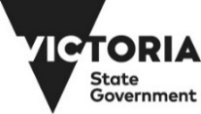 